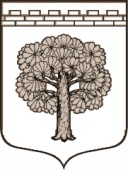 МУНИЦИПАЛЬНОЕ  ОБРАЗОВАНИЕ«ДУБРОВСКОЕ ГОРОДСКОЕ ПОСЕЛЕНИЕ»ВСЕВОЛОЖСКОГО МУНИЦИПАЛЬНОГО РАЙОНАЛЕНИНГРАДСКОЙ ОБЛАСТИАДМИНИСТРАЦИЯ                 ПОСТАНОВЛЕНИЕ   07.07.2015_                                                                                            № 192г.п. ДубровкаО внесении изменений в Постановление Администрации МО «Дубровское городское поселение» Всеволожского муниципального района Ленинградской области  №62 от 15.04.2013г.«Об утверждении административного регламента  предоставления муниципальной услуги «Предоставление информации гражданам по вопросам в жилищно-коммунальной сфере, предоставления коммунальных услуг, освещенных в законодательстве, Постановлениях Правительства РФ, Решениях Совета депутатов МО «Дубровское городское поселение»   	В соответствии с  Бюджетным кодексом Российской Федерации от 31.07.1998 № 145-ФЗ, Постановлением Правительства Российской Федерации от 15.06.2009 № 478 «О единой системе информационно-справочной поддержки граждан и организаций по вопросам взаимодействия с органами исполнительной власти и органами местного самоуправления», Постановлением администрации муниципального образования «Дубровское городское поселение» Всеволожского муниципального района Ленинградской области от 09.03.2011 № 26,     ПОСТАНОВЛЯЮ:1. В Постановление Администрации МО «Дубровское городское поселение» Всеволожского муниципального района Ленинградской области №62 от 15.04.2013г. «Об утверждении административного регламента  предоставления муниципальной услуги «Предоставление информации гражданам по вопросам в жилищно-коммунальной сфере, предоставления коммунальных услуг, освещенных в законодательстве, Постановлениях Правительства РФ, Решениях Совета депутатов МО «Дубровское городское поселение» внести следующие изменения:1.1. Пункт 2.10. изложить в следующей редакции:«2.10. Требования к местам предоставления муниципальной услуги:	Места ожидания должны быть комфортными  для заявителей, оборудованы стульями, информационными стендами.	          Максимальный срок ожидания в очереди заявителя при обращении для получения муниципальной услуги – не более 15 минут.Должностное лицо, предоставляющее муниципальную услугу, обязано предложить лицу воспользоваться стулом, находящимся рядом с рабочим местом данного должностного лица.	Рабочие места должностных лиц, предоставляющих муниципальную услугу, оборудуются компьютерами (1 компьютер с установленными справочно-правовыми системами на каждое должностное лицо) и оргтехникой, позволяющими своевременно и в полном объеме получать справочную информацию по правовым вопросам и организовать предоставление муниципальной услуги в полном объеме. Должностным лицам, ответственным за предоставление муниципальной услуги, обеспечивается доступ в Интернет  и выделяются бумага, расходные материалы и канцтовары в количестве, достаточном для предоставления муниципальной услуги.».     2. Опубликовать настоящее Постановление в газете «Вести Дубровки».      3. Настоящее Постановление вступает в законную силу после официального опубликования.    4. Контроль за исполнением Постановления оставляю за собой.          Глава  администрации                                                                 А.И. Башнин